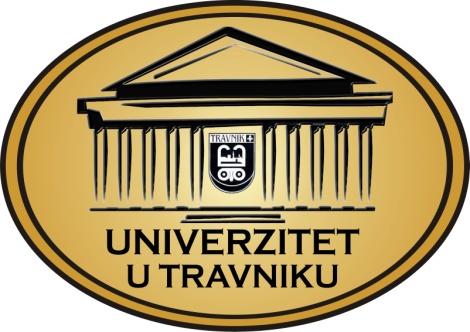 KALENDAR aktivnosti organizacije i realizacije studijskih programa na Univerzitetu u Travniku  u akademskoj 2020./2021. godini KALENDAR aktivnosti organizacije i realizacije studijskih programa usvojen je na sjednici Senata održanoj 24.9.2020. godine.REKTOR  __________________prof. dr. Rasim DacićNAZIV AKTIVNOSTIBROJ NEDJELJADATUMTRAJANJE AKADEMSKE GODINE5201.10.2020. – 30.09.2021.ZIMSKI SEMESTAR2201.10.2020. - 01.03.2021. Nastavne i ispitne aktivnosti(15 +1) 1601.10.2020. - 14.01.2021.Dopunska nastava i popravni ispiti415.01.2021. - 15.02.2021.Ovjera i upis ljetnog semstra (i zimski odmor )216.02.2021. - 26.02.2021.LJETNI SEMESTAR3001.03.2021. – 30.09.2021.Nastavne i ispitne aktivnosti(15 + 1) 1602.03.2021. - 15.06.2021.Dopunska nastava, ljetni popravni ispitni rok i aktivnosti iz nastavnog procesa516.06.2021. - 20.07.2021.Ljetni odmor521.07.2021. - 26.08.2021.Dopunska nastava i jesenji ispitni rok301.09.2021. – 22.09.2021.Ovjera i upis zimskog semestra123.09.2021. – 30.09.2021.ZAVRŠETAK AKADEMSKE GODINE30.09.2021.Napomena: Obzirom na specifičnost studija, organizacione jedinice mogu odstupiti od planiranih datuma.Nastava trećeg ciklusa studija na organizacionim jedinicama Univerziteta u Travniku može započeti najkasnije do kraja zimskog semestra.Napomena: Obzirom na specifičnost studija, organizacione jedinice mogu odstupiti od planiranih datuma.Nastava trećeg ciklusa studija na organizacionim jedinicama Univerziteta u Travniku može započeti najkasnije do kraja zimskog semestra.Napomena: Obzirom na specifičnost studija, organizacione jedinice mogu odstupiti od planiranih datuma.Nastava trećeg ciklusa studija na organizacionim jedinicama Univerziteta u Travniku može započeti najkasnije do kraja zimskog semestra.